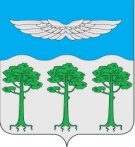 Администрация Борского сельсоветаТуруханскОГО районАКРАСНОЯРСКОГО КРАЯ663246, Красноярский край, Туруханский район, с.Бор, ул.Кирова, д.94тел., факс (39190)47-125, email: secretary_bor_ss@mail.ru ОКПО:04094297, ОГРН:1022401069030, ИНН/КПП:2437002394/243701001П О С Т А Н О В Л Е Н И Еп. Бор14.11.2023                                                                                                № 125-ПОб утверждении перечня и кодов целевых статей расходов бюджета Борского сельсовета на 2024 годВ соответствии с пунктом 4 статьи 21 Бюджетного кодекса РоссийскойФедерации, руководствуясь ст.ст. 17, 20 Устава Борского сельсовета, Туруханского района, Красноярского краяПОСТАНОВЛЯЮ:Утвердить перечень и коды целевых статей расходов бюджета Борского сельсовета на 2024 год (Приложение № 1);Настоящее постановление вступает в силу с момента подписания;Контроль за исполнением настоящего постановления оставляю за собой.Приложение 1Коды и целевые статьи расходов бюджета Борского сельсовета на 2024 год.КЦСРНаименование целевой статьи расходовПрограммные расходыПрограммные расходы0100000000Муниципальная программа "Обеспечение комфортной среды проживания на территории Борского сельсовета на 2024-2026 годы"0110000000Подпрограмма 1 "Благоустройство на территории Борского сельсовета" муниципальной программы "Обеспечение комфортной среды проживания на территории Борского сельсовета на 2024-2026 годы" 0110183010Основное мероприятие 1 подпрограммы 1: Взносы на капитальный ремонт общего имущества муниципального жилищного фонда0110290050Основное мероприятие 2 подпрограммы 1: Уличное освещение населенного пункта0110383360Основное мероприятие 3 подпрограммы 1: Компенсация убытков энергоснабжающих организаций представляемым религиозным организациям0110490060Основное мероприятие 4 подпрограммы 1: Озеленение0110590070Основное мероприятие 5 подпрограммы 1: Содержание мест захоронения0110691100Основное мероприятие 6 подпрограммы 1: Муниципальное задание МБУ "Комплексный центр по благоустройству Борского сельсовета"0110790080Основное мероприятие 7 подпрограммы 1: Прочие мероприятия по благоустройству в населенном пункте0110882940Основное мероприятие 8 подпрограммы 1: Содержание жилищного фонда0110183010Основное мероприятие 9 подпрограммы 1: Уплата налогов, сборов и иных платежей0111081020Основное мероприятие 10 подпрограммы 1: Услуги по подвозу воды в п. Бор0120000000Подпрограмма 2 "Содействие занятости населения Борского сельсовета" муниципальной программы "Обеспечение комфортной среды проживания на территории Борского сельсовета на 2024-2026 годы"0120181660Основное мероприятие подпрограммы 2: Организация общественных работ и временной занятости граждан, испытывающих трудности в поиске работы0130000000Подпрограмма 3 "Транспортные услуги и услуги и содержание улично-дорожной сети" муниципальной программы "Обеспечение комфортной среды проживания на территории Борского сельсовета на 2024-2026 годы"0130191030Основное мероприятие 1 подпрограммы 3: Возмещение убытков организациям, осуществляющим предоставление услуг пассажирских перевозок транспортными средствами, подчиняющимися расписанию0130290140Основное мероприятие 2 подпрограммы 3: Содержание дебаркадера0130384560Основное мероприятие 3 подпрограммы 3: Расходы на содержание автомобильных дорог общего пользования местного значения городских округов, городских и сельских поселений за счет средств дорожного фонда Красноярского края0130575090Основное мероприятие 4 подпрограммы 3: Расходы на капитальный ремонт и ремонт автомобильных дорог общего пользования местного значения городских округов, городских и сельских поселений за счет средств дорожного фонда Красноярского края0130791020Основное мероприятие 5 подпрограммы 3: Содержание автомобильных дорог общего пользования местного значения за счет средств местного бюджета0140000000Подпрограмма 4 "Улучшение экологической обстановки Борского сельсовета" муниципальной программы "Обеспечение комфортной среды проживания на территории Борского сельсовета на 2024-2026 годы"0140183190Основное мероприятие 1 подпрограммы 4: Возмещение убытков организациям, осуществляющим вывоз и утилизацию ТБО0140275180Основное мероприятие 2 подпрограммы 4: Расходы на выполнение отдельных государственных полномочий по организации мероприятий по осуществлению деятельности по обращению с животными без владельцев0150000000Подпрограмма 5 "Защита населения и территории Борского сельсовета от чрезвычайных ситуаций природного и техногенного характера" муниципальной программы "Обеспечение комфортной среды проживания на территории Борского сельсовета на 2024-2026 годы"0150274120Основное мероприятие 1 подпрограммы 5: Пополнение пожарных водоемов запасами воды01509S4120Основное мероприятие 2 подпрограммы 5: Софинансирование на обеспечение первичных мер пожарной безопасности  9501180500Основное мероприятие 3 подпрограммы 5: Национальная безопасность и правоохранительная деятельность0160000000Подпрограмма 6 "Переселение граждан из аварийного жилищного фонда на территории Борского сельсовета" муниципальной программы "Обеспечение комфортной среды проживания на территории Борского сельсовета на 2024-2026 годы"0160184350Основное мероприятие: Обеспечение переселения граждан из аварийного жилищного фонда и ликвидации аварийного жилищного фонда0110000000Подпрограмма 7 "Обеспечение населения чистой питьевой водой" муниципальной программы "Обеспечение комфортной среды проживания на территории Борского сельсовета на 2024-2026 годы"0111184700Основное мероприятие: Расходы на подготовку проектной документации с инженерными изысканиями и государственной экспертизой на реконструкцию системы водоснабжения в п. Бор Туруханского района0200000000Муниципальная программа "Молодежь муниципального образования Борский сельсовет на 2024-2026 годы"0200190610Основное мероприятие 1: Содержание подведомственных учреждений культуры0200290610Основное мероприятие 2: Обеспечение деятельности подведомственных учреждений0300000000Муниципальная программа "Развитие физической культуры и спорта на территории Борского сельсовета на 2024 - 2026 годы"0300181860Основное мероприятие: Финансирование проведения физкультурно-массовых мероприятийНепрограммные расходыНепрограммные расходы9000000000ОБЩЕГОСУДАРСТВЕННЫЕ ВОПРОСЫ9101090090Обеспечение деятельности Главы Борского сельсовета9200000000Функционирование администрации Борского сельсовета9201090100Обеспечение деятельности Администрации Борского сельсовета9401011100Непрограммные расходы по передаче полномочий администрацией Борского сельсовета9500000000Резервный фонд Администрации Борского сельсовета9501090500Непрограммные расходы, связанные с функционированием резервного фонда администрации Борского сельсовета9300000000Административная комиссия9301075140Непрограммные расходы, связанные с функционированием административной комиссии9400000000НАЦИОНАЛЬНАЯ ОБОРОНА9401051180Мобилизационная и вневойсковая подготовка, осуществление первичного воинского учета на территориях, где отсутствуют военные комиссариаты9920083530ЖИЛИЩНО-КОММУНАЛЬНОЕ ХОЗЯЙСТВО9600000000Коммунальное хозяйство9601091010Возмещение убытков организациям, оказывающим услуги бань9700000000СОЦИАЛЬНАЯ ПОЛИТИКА9701000400Выплаты муниципальных пенсий